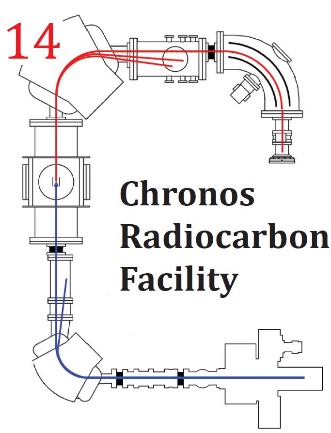 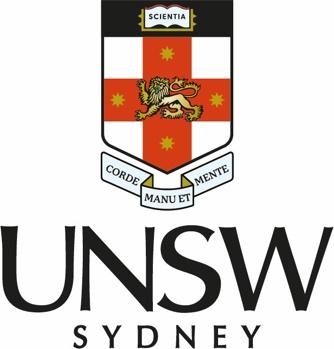                       Submission for Radiocarbon Analysis Please return to Chronos Radiocarbon Facility:chronos@unsw.edu.au Please deliver samples to: Chronos Radiocarbon Facilityc/o William HiscockUNSW Lower Campus StoreSchool of Chemical Science, Gate 2, High StreetRoom GQ13, G, E8 Science and EngineeringUNSW Sydney, Kensington NSW 2033Principal Investigator Address Phone No. Email Submission dateOther personnel involved in project (co-investigators, students, staff, etc.) Name and Contact Information:Research Project Title:Nature of Project (Pilot study/tests, New, Continuing, Consulting):Essential Sample informationEssential Sample informationEssential Sample informationAnalyses Requested  Radiocarbon and/or  Carbon/Nitrogen stable isotopesAnalyses Requested  Radiocarbon and/or  Carbon/Nitrogen stable isotopesAnalyses Requested  Radiocarbon and/or  Carbon/Nitrogen stable isotopesSample name (ie. text on label)Sample Type (eg. graphite, CO2, peat, sediment, soil, plant, wood, charcoal, clay, shell, etc)Entire sample submitted (Y/N)?For large batches please provide a separate sample list as an Excel or Word file.For large batches please provide a separate sample list as an Excel or Word file.For large batches please provide a separate sample list as an Excel or Word file.Additional Information Additional Information Additional Information Site name and type, eg. marine, terrestrial, lake, cave etc:Site name and type, eg. marine, terrestrial, lake, cave etc:Site name and type, eg. marine, terrestrial, lake, cave etc:Location (latitude and longitude or attach list)I consent/do not consent to the sample locations being used in Chronos promotional materialLocation (latitude and longitude or attach list)I consent/do not consent to the sample locations being used in Chronos promotional materialLocation (latitude and longitude or attach list)I consent/do not consent to the sample locations being used in Chronos promotional materialDate collected:Date collected:Date collected:Condition of samples at time of collection (e.g. waterlogged):Condition of samples at time of collection (e.g. waterlogged):Condition of samples at time of collection (e.g. waterlogged):Possible contaminants (e.g. roots, humic infiltration, conservation agents, preservatives, adhesives):Possible contaminants (e.g. roots, humic infiltration, conservation agents, preservatives, adhesives):Possible contaminants (e.g. roots, humic infiltration, conservation agents, preservatives, adhesives):Estimated age range: (Include basis of estimate)Estimated age range: (Include basis of estimate)Estimated age range: (Include basis of estimate)For sediment samples, please provide carbon % (if known):For sediment samples, please provide carbon % (if known):For sediment samples, please provide carbon % (if known):Has the sample undergone chemical and/or physical treatment? If yes, please give details.Has the sample undergone chemical and/or physical treatment? If yes, please give details.Has the sample undergone chemical and/or physical treatment? If yes, please give details.Do you require analysis of subsamples (e.g. different sediment fractions)? If yes, please give details.Do you require analysis of subsamples (e.g. different sediment fractions)? If yes, please give details.Do you require analysis of subsamples (e.g. different sediment fractions)? If yes, please give details.When are results required? If timing is critical, please explain why.When are results required? If timing is critical, please explain why.When are results required? If timing is critical, please explain why.Any other radiocarbon dates or details relevant to this project:NOTE: Carbon-14 can be used as a synthetic label for biomolecules at levels that represents a major hazard to a radiocarbon dating laboratory. If you work nearby a lab or researcher involved in carbon-14 labelling, please contact us for advice.Any other radiocarbon dates or details relevant to this project:NOTE: Carbon-14 can be used as a synthetic label for biomolecules at levels that represents a major hazard to a radiocarbon dating laboratory. If you work nearby a lab or researcher involved in carbon-14 labelling, please contact us for advice.Any other radiocarbon dates or details relevant to this project:NOTE: Carbon-14 can be used as a synthetic label for biomolecules at levels that represents a major hazard to a radiocarbon dating laboratory. If you work nearby a lab or researcher involved in carbon-14 labelling, please contact us for advice.